Corporate WPCC Pin Club Members – Member SpecialsFriends of the Canadian Human Rights MuseumStar shaped “Shine” pins for sale at $5.00 each. The pins remind us to Reach for the stars and strive for excellence. To order visit the website at: http://www.foreverchanged.ca/index.cfm?pageID=40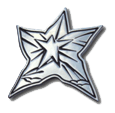 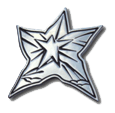 or visit any of the following Winnipeg retailers that sell their "Shine" pins:  McNally Robinson - Grant Park and Portage Place   St. John's Music   Canadian Footwear - 3 Locations in Winnipeg   Two Rivers - 107 - 1 Forks Market   Showcase Manitoba - James Richardson Airport - 2000 Wellington Ave Laurie ArtissSince 1976, Laurie Artiss has been a producer of high quality pins for the Olympics, world curling, sports teams, the Winnipeg Pin Collectors Club, corporations, organizations etc. Club members ordering pins will receive a 10% discount and are eligible for a further 5% discount if they prepay. For more information, visit their website at: http://www.thepinpeople.ca/ Winnipeg Jets 10% discount on Winnipeg Jets pins. To order, visit their website at: http://jets.nhl.com/ or visit the Winnipeg Jets' "Jets Gear" store at the MTS Centre, 300 Portage Avenue, Winnipeg or the new “Jets Gear” store located in the St. Vital Shopping Centre, Winnipeg.Winnipeg Blue Bombers20% discount on assorted Blue Bomber CFL pins for pin club members. To order, visit the website at: http://www.bluebombers.com/ or visit the Winnipeg Blue Bombers store at 315 Chancellor Matheson Road, WinnipegWinnipeg Goldeyes15% discount on all Winnipeg Goldeyes merchandise for pin club members. To order, visit the website at: http://www.goldeyes.ca/ or visit the Winnipeg Goldeyes' "Dugout" store at Shaw Park, One Portage Avenue East, Winnipeg.Friends of the ArgonautsFriends of the Argonauts CFL pins for sale @ $5.00 each + shipping. Years available are: 1994, 1995, 1999, 2000, 2001, 2002, 2003, 2004, 2005, 2006, 2007, 2008, 2009, 2010, 2011 2012, 2013, 2014 and Old Faithful. To order, visit the website: http://www.friendsoftheargonauts.com  Contact: Friends of the Argonauts, 25 Newkirk Road, Suite 40, Richmond Hill, Ontario, Canada, L4C 3G4  Phone #:   1-905-284-ARGO (2746)  Email:  argos16@rogers.comPinWizardsEstablished in 2001, The PinWizards, Jim & Michelle Hulin are long time pin collectors of the Hard Rock Cafe brand. You may best know them by their PinWizards line of  SEXY seductive girls.  In their 11th year of business, comes yet another HOT girl! Visit their innovative e-commerce store at:                                                                                                                                                    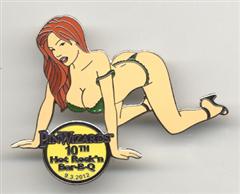 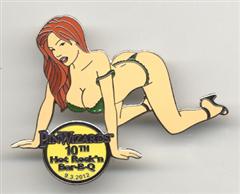 www.shop.pinwizards.com – with over 5500 items in inventory, be sure to check in often! Contact: Michelle Hulin  sales@pinwizards.com   Mailing address: PinWizards, 9484 S. Eastern Avenue, Suite 412, Las Vegas, NV, 89123, USA Cell Phone: 702-415-0188Assiniboine Park Zoo Gift ShopVisit the Assiniboine Park Zoo Gift Shop in person at 54 Zoo Drive, Winnipeg to check out their large assortment of zoo souvenirs including zoo pins.Summer hours to Sept. long weekend: 10-6 Monday to SundayWinter hours to May long weekend: 10-4 Monday to Sunday.Website: http://www.zoosociety.com/Manitoba Museum Gift ShopNonsuch sailing ship pins. $5.99 each + taxes. 10% discount for pin club members. Visit the Manitoba Museum Gift Shop in person at 190 Rupert Street, Winnipeg.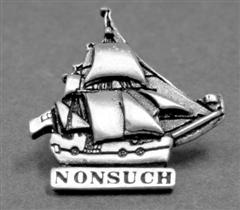 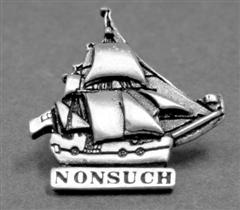 Winter hours : April 5 – May 21 – Tuesday – Friday  11 A.M. – 4 P.M. Saturday – Sunday 11 A.M. – 5 P.M.   Closed on MondaysSummer hours: May 22 – September 6   10 A.M. – 5 P.M.Victoria Day - 10 A.M. – 4 P.M., Canada Day - 10 A.M. – 5 P.M.Civic Holidays – 10 A.M. – 5 P.M.  Labor Day - 10 A.M. – 5 P.M.Website:  http://www.manitobamuseum.ca/main/Canad Inns Destination Centre Transcona Pin club members wishing to use the private room at the Transcona location for birthday parties or other private events will be able to book it for free. Contact: Canad Destination Centre Transcona, 826 Regent Avenue West, Winnipeg, Mb., Canada, R2C 3A8 Phone: 204-224-1681  Website: www.canadinns.comAcorn Custom Sports FramingCustom framing of sports memorabilia and pins.  Enquire about the discount available to pin club members.  Contact: Dale Oakes, Acorn Custom Sports Framing, Box 67, Miami, Mb., Canada, R0G 1H0  Phone: 204-435-2570 Fax: 204-435-2891  Email: doakes@mts.netWebsite: www.acornframing.Wordpress.com AB D CardsNHL, CFL, NFL, MLB, NBA, WHL, OHL, QMJHL, AHL, ECHL, Memorial Cup, IHL, Minor Leagues, Oldtimers, NCAA, WHA, Olympics, Cartoon, Comic pins10% discount to pin club members. Contact: AB D Cards, Judy Weselowski, 340 Portage Avenue, Winnipeg, Mb., Canada Email: info@abdcards.comR3C 0C3  Phone: 204-957-0142  Website: www.abdcards.com/pin.htmManitoba Sports Hall of Fame & MuseumCFL pins for sale @ $5.00 each. 10% discount to pin club members.Contact: Manitoba Sports Hall of Fame & Museum, 145 Pacific Avenue, Winnipeg, Mb., R3G 2Z6  Debbie Schween, Gallery Manager  Email: Debbie.schween@sportmanitoba.caPhone: 204-925-5936 (gallery)Museum hours: Closed MondaysTuesdays to Saturdays – 10 A.M. – 4 P.M.,  Sundays – Noon to 5 P.M.CURTIS HOTEL  101 Henderson Highway, Winnipeg, Mb., R2G 3V4, Canada  Phone: 204-334-4355 Phone to reserve a room. Home of the Breakfast Club – Wednesdays – 10:15 A.M.Members and their guests welcome. Phone Ron Boily at 204-667-6822 or email him at:rjpboily@shaw.ca to let him know that you will be joining them.NORWOOD LEGION 134 Marion Street, Winnipeg, Mb., R2H 0T4 Phone: 204-233-2329  The pin club’s monthly meetings are held in the first floor banquet hall of the legion on the first month of every month at 6:30 P.M. There are no meetings in July and August.THE RIDER STORE (GIFT SHOP) Box 1966, 1910 Piffles Taylor Way (Mosaic Stadium), Regina, Sk., S4P 3E1 Website: http//shop.riderville.com  Phone: 1-306-566-4242 Sell: Saskatchewan Roughriders pins and memorabilia.HARD ROCK CASINO VANCOUVER2080 United Blvd., Coquitlam, B.C., V3X 6W3, Canada  Store Phone #: 1-604-516-7113 Sell: Hard Rock Casino Vancouver pins and Hard Rock Casino Vancouver merchandise. Sign up for the FREE Encore Card at Guest Services for casino discounts and specials. Manager of Retail: Steven Eastman Email: seastman@hardrockcasinovancouver.comHARD ROCK CAFÉ – LAS VEGAS STRIPDuring the first week of September of every year, this HRC sponsors a three day international pin show titled PinSanity. It is very popular with HRC pin collectors from around the world.During the show, the HRC pin store on The Strip offers HRC sale pins to collectors in addition to some very beautiful regular priced pins. The HRC also offers a free online membership card to its customers which will record all purchases made in HRC stores from around the world. After certain purchase volumes are achieved, cash credits are offered to HRC club members for future purchases. Contact information: Hard Rock Café, 3771 S. Las Vegas Blvd., Suite 120, Las Vegas, NV, USA, 89109 Phone: 702-733-7625 Website: www.hardrock.com